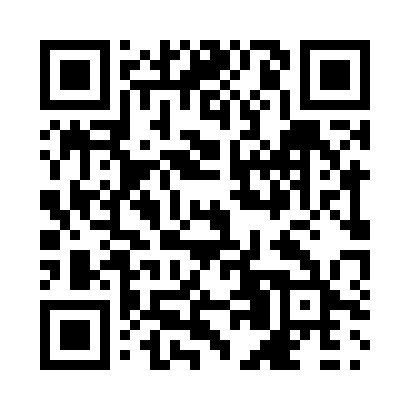 Prayer times for Mont-Carmel, Prince Edward Island, CanadaMon 1 Jul 2024 - Wed 31 Jul 2024High Latitude Method: Angle Based RulePrayer Calculation Method: Islamic Society of North AmericaAsar Calculation Method: HanafiPrayer times provided by https://www.salahtimes.comDateDayFajrSunriseDhuhrAsrMaghribIsha1Mon3:255:281:206:459:1211:152Tue3:265:291:206:459:1211:143Wed3:275:291:216:459:1211:134Thu3:285:301:216:459:1111:135Fri3:305:311:216:459:1111:126Sat3:315:311:216:459:1011:117Sun3:325:321:216:449:1011:108Mon3:335:331:216:449:0911:099Tue3:355:341:216:449:0911:0810Wed3:365:351:226:449:0811:0611Thu3:385:361:226:439:0811:0512Fri3:395:361:226:439:0711:0413Sat3:415:371:226:439:0611:0314Sun3:425:381:226:429:0611:0115Mon3:445:391:226:429:0511:0016Tue3:465:401:226:429:0410:5817Wed3:475:411:226:419:0310:5718Thu3:495:421:226:419:0210:5519Fri3:515:431:236:409:0110:5420Sat3:525:441:236:409:0010:5221Sun3:545:451:236:398:5910:5022Mon3:565:471:236:398:5810:4823Tue3:585:481:236:388:5710:4724Wed3:595:491:236:378:5610:4525Thu4:015:501:236:378:5510:4326Fri4:035:511:236:368:5410:4127Sat4:055:521:236:358:5310:3928Sun4:075:531:236:358:5110:3829Mon4:095:551:236:348:5010:3630Tue4:105:561:236:338:4910:3431Wed4:125:571:236:328:4810:32